12انتهت األسئلة , اسأل هللا لك التوفيق والنجاح ....................................... /أ3املادة / كيمياء 2-3املادة / كيمياء 2-3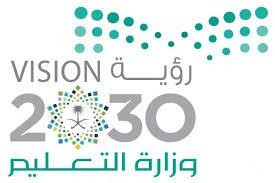 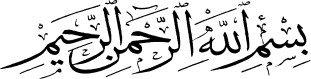 اململكة العربية السعوديةاململكة العربية السعوديةاململكة العربية السعوديةاململكة العربية السعوديةاململكة العربية السعوديةاململكة العربية السعوديةالصف/ ثاني ثانوي – مسارات عامالصف/ ثاني ثانوي – مسارات عاموزارة التعليموزارة التعليموزارة التعليموزارة التعليموزارة التعليموزارة التعليمالزمن / ساعتان ونصفالزمن / ساعتان ونصفإدارة التعليم بمنطقة ....................إدارة التعليم بمنطقة ....................إدارة التعليم بمنطقة ....................إدارة التعليم بمنطقة ....................إدارة التعليم بمنطقة ....................إدارة التعليم بمنطقة ....................العام الدراس ي /    12/. 1444/هالعام الدراس ي /    12/. 1444/ه.......................... التعليم مكتب.......................... التعليم مكتب.......................... التعليم مكتب.......................... التعليم مكتب.......................... التعليم مكتب.......................... التعليم مكتبالفصل الدراس ي الثالث - الدور األولالفصل الدراس ي الثالث - الدور األول.................................. ثانوية.................................. ثانوية.................................. ثانوية.................................. ثانوية.................................. ثانوية.................................. ثانويةاملراجعاملصححاملصححاملجموع كتابت  ااملجموع كتابت  ااملجموع رقم  ا3س2س1س................................ / أ................................ / أفقطفقطاسم الطالب /                                                     رقم الجلوس / ......................... رقم الشعبة / ....................اسم الطالب /                                                     رقم الجلوس / ......................... رقم الشعبة / ....................اسم الطالب /                                                     رقم الجلوس / ......................... رقم الشعبة / ....................اسم الطالب /                                                     رقم الجلوس / ......................... رقم الشعبة / ....................اسم الطالب /                                                     رقم الجلوس / ......................... رقم الشعبة / ....................اسم الطالب /                                                     رقم الجلوس / ......................... رقم الشعبة / ....................اسم الطالب /                                                     رقم الجلوس / ......................... رقم الشعبة / ....................اسم الطالب /                                                     رقم الجلوس / ......................... رقم الشعبة / ....................اسم الطالب /                                                     رقم الجلوس / ......................... رقم الشعبة / ....................الســــؤال األول :  اختراإلجــابة الصحيحـة :الســــؤال األول :  اختراإلجــابة الصحيحـة :الســــؤال األول :  اختراإلجــابة الصحيحـة :الســــؤال األول :  اختراإلجــابة الصحيحـة :الســــؤال األول :  اختراإلجــابة الصحيحـة :نوع التفاعل التالي هو CH3-CH2OH            H2O + CH2 = CH2نوع التفاعل التالي هو CH3-CH2OH            H2O + CH2 = CH2نوع التفاعل التالي هو CH3-CH2OH            H2O + CH2 = CH2نوع التفاعل التالي هو CH3-CH2OH            H2O + CH2 = CH21د ) تفاعالت إضافة املاءج ) تفاعالت أكسدةب) تفاعالت الهدرجةأ) تفاعل حذف املاء1الصيغة الجزيئية للبنزين هي :الصيغة الجزيئية للبنزين هي :الصيغة الجزيئية للبنزين هي :الصيغة الجزيئية للبنزين هي :2C6h6 ) دC8h10 ) جC6N10 )بC6h7 )أ2الصيغة العامة لألمينات :الصيغة العامة لألمينات :الصيغة العامة لألمينات :الصيغة العامة لألمينات :3r — N h 2 ) دr —X ) جr — O — r )بr — Oh )أ3يصنف املركب التالي Ch2Ch3 – O – Ch3Ch2 من مجموعة :يصنف املركب التالي Ch2Ch3 – O – Ch3Ch2 من مجموعة :يصنف املركب التالي Ch2Ch3 – O – Ch3Ch2 من مجموعة :يصنف املركب التالي Ch2Ch3 – O – Ch3Ch2 من مجموعة :4د ) اإليثراتج ) األميداتب) الكحوالتأ) الكيتونات4تسمى التفاعالت التي تربط فيها املونومرات مع ًا بـــ:تسمى التفاعالت التي تربط فيها املونومرات مع ًا بـــ:تسمى التفاعالت التي تربط فيها املونومرات مع ًا بـــ:تسمى التفاعالت التي تربط فيها املونومرات مع ًا بـــ:5د ) تفاعالت البلمرةج ) تفاعالت الحذفب) تفاعالت االستبدالأ) تفاعالت التكثف.5بروتين ينقل األكسجين في الدم من الرئتين الى جميع اعضاء الجسم  :بروتين ينقل األكسجين في الدم من الرئتين الى جميع اعضاء الجسم  :بروتين ينقل األكسجين في الدم من الرئتين الى جميع اعضاء الجسم  :بروتين ينقل األكسجين في الدم من الرئتين الى جميع اعضاء الجسم  :6د)  الهيمو جلوبينج) الكيراتينب) الكوالجينأ) األنسولين6ينص على ان الحجوم املتساوية من الغازات تحتوي على العدد نفسه من الجسيمات عند نفس الضغط ودرجة الحرارة هو :ينص على ان الحجوم املتساوية من الغازات تحتوي على العدد نفسه من الجسيمات عند نفس الضغط ودرجة الحرارة هو :ينص على ان الحجوم املتساوية من الغازات تحتوي على العدد نفسه من الجسيمات عند نفس الضغط ودرجة الحرارة هو :ينص على ان الحجوم املتساوية من الغازات تحتوي على العدد نفسه من الجسيمات عند نفس الضغط ودرجة الحرارة هو :7د) شارلج) األحماض األمينيةب) البروتيناتأ) مبدأ افوجادرو7اذا كان حجم غاز عند ضغط kPa 99.0 هو mL 300.0 وأصبح الضغط kPa 188.0 فإن الحجم الجديد هو :اذا كان حجم غاز عند ضغط kPa 99.0 هو mL 300.0 وأصبح الضغط kPa 188.0 فإن الحجم الجديد هو :اذا كان حجم غاز عند ضغط kPa 99.0 هو mL 300.0 وأصبح الضغط kPa 188.0 فإن الحجم الجديد هو :اذا كان حجم غاز عند ضغط kPa 99.0 هو mL 300.0 وأصبح الضغط kPa 188.0 فإن الحجم الجديد هو :8100.9 ml )د200.9 ml )ج15.9 ml )ب157.9 ml )أ8بوليمر حيوي يحتوي على النيتروجين ويقوم بتخزين املعلومات الوراثية ونقلها :بوليمر حيوي يحتوي على النيتروجين ويقوم بتخزين املعلومات الوراثية ونقلها :بوليمر حيوي يحتوي على النيتروجين ويقوم بتخزين املعلومات الوراثية ونقلها :بوليمر حيوي يحتوي على النيتروجين ويقوم بتخزين املعلومات الوراثية ونقلها :9د) األحماض الدهنيةج) الليبيداتب) البروتيناتأ) الحمض النووي9هيدروكربونات تحتوي على األقل رابط ثنائية واحدة بين ذرات الكربون هي :هيدروكربونات تحتوي على األقل رابط ثنائية واحدة بين ذرات الكربون هي :هيدروكربونات تحتوي على األقل رابط ثنائية واحدة بين ذرات الكربون هي :هيدروكربونات تحتوي على األقل رابط ثنائية واحدة بين ذرات الكربون هي :10د) هاليدات األلكيلج) األلكايناتب) األلكاناتأ) األلكينات10السؤال الثالث :السؤال الثالث :السؤال الثالث :السؤال الثالث :السؤال الثالث :السؤال الثالث :أ) ضع اإلشارة )🗸( أمام العبارة الصحيحة واإلشارة )🗴( أمام العبارة الخاطئة :أ) ضع اإلشارة )🗸( أمام العبارة الصحيحة واإلشارة )🗴( أمام العبارة الخاطئة :أ) ضع اإلشارة )🗸( أمام العبارة الصحيحة واإلشارة )🗴( أمام العبارة الخاطئة :أ) ضع اإلشارة )🗸( أمام العبارة الصحيحة واإلشارة )🗴( أمام العبارة الخاطئة :أ) ضع اإلشارة )🗸( أمام العبارة الصحيحة واإلشارة )🗴( أمام العبارة الخاطئة :أ) ضع اإلشارة )🗸( أمام العبارة الصحيحة واإلشارة )🗴( أمام العبارة الخاطئة :العالمةالعبارةالعبارةالعبارةالعبارةم..............يستخدم االيثانول في الطب بسبب فاعليته بوصفه مطه ًرا .يستخدم االيثانول في الطب بسبب فاعليته بوصفه مطه ًرا .يستخدم االيثانول في الطب بسبب فاعليته بوصفه مطه ًرا .يستخدم االيثانول في الطب بسبب فاعليته بوصفه مطه ًرا .1..............يمكن فصل النفط إلى مكوناته عن طريق عملية التقطير التجزيئي .يمكن فصل النفط إلى مكوناته عن طريق عملية التقطير التجزيئي .يمكن فصل النفط إلى مكوناته عن طريق عملية التقطير التجزيئي .يمكن فصل النفط إلى مكوناته عن طريق عملية التقطير التجزيئي .2..............الهيدروكربونات مركبات عضوية تتألف من عنصري النيتروجين والهيدروجين فقط .الهيدروكربونات مركبات عضوية تتألف من عنصري النيتروجين والهيدروجين فقط .الهيدروكربونات مركبات عضوية تتألف من عنصري النيتروجين والهيدروجين فقط .الهيدروكربونات مركبات عضوية تتألف من عنصري النيتروجين والهيدروجين فقط .3..............الوحدة األساسية لبناء البروتينات هي األحماض الدهنية .الوحدة األساسية لبناء البروتينات هي األحماض الدهنية .الوحدة األساسية لبناء البروتينات هي األحماض الدهنية .الوحدة األساسية لبناء البروتينات هي األحماض الدهنية .4..............حجم املول الواحد من أي مادة غازية يشغل حجما في الظروف املعيارية STP L 44.2حجم املول الواحد من أي مادة غازية يشغل حجما في الظروف املعيارية STP L 44.2حجم املول الواحد من أي مادة غازية يشغل حجما في الظروف املعيارية STP L 44.2حجم املول الواحد من أي مادة غازية يشغل حجما في الظروف املعيارية STP L 44.25ب ) أملئ الفراغات بما يناسبها من أسماء املركبات التالية :ب ) أملئ الفراغات بما يناسبها من أسماء املركبات التالية :ب ) أملئ الفراغات بما يناسبها من أسماء املركبات التالية :ب ) أملئ الفراغات بما يناسبها من أسماء املركبات التالية :ب ) أملئ الفراغات بما يناسبها من أسماء املركبات التالية :ب ) أملئ الفراغات بما يناسبها من أسماء املركبات التالية :كلوروميثان - إيثان أميد – بيوتانون حلقي – إيثانال – كلوروبنزين – حمض اإليثانويك – ايثيل ميثيل إيثر  –  -2 بيوتانولكلوروميثان - إيثان أميد – بيوتانون حلقي – إيثانال – كلوروبنزين – حمض اإليثانويك – ايثيل ميثيل إيثر  –  -2 بيوتانولكلوروميثان - إيثان أميد – بيوتانون حلقي – إيثانال – كلوروبنزين – حمض اإليثانويك – ايثيل ميثيل إيثر  –  -2 بيوتانولكلوروميثان - إيثان أميد – بيوتانون حلقي – إيثانال – كلوروبنزين – حمض اإليثانويك – ايثيل ميثيل إيثر  –  -2 بيوتانولكلوروميثان - إيثان أميد – بيوتانون حلقي – إيثانال – كلوروبنزين – حمض اإليثانويك – ايثيل ميثيل إيثر  –  -2 بيوتانولكلوروميثان - إيثان أميد – بيوتانون حلقي – إيثانال – كلوروبنزين – حمض اإليثانويك – ايثيل ميثيل إيثر  –  -2 بيوتانول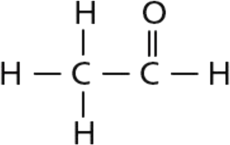 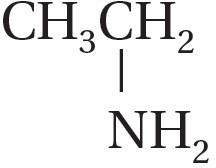 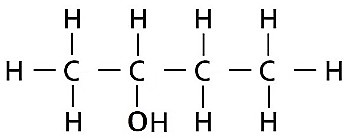 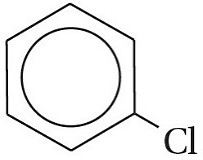 ................................................................................................................................................................................................................................................................................................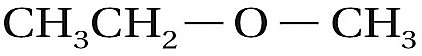 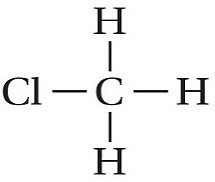 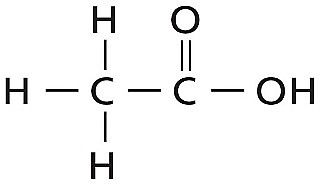 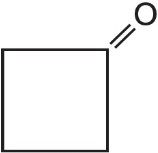 ......................................................................................................................................................................................................................................................................................ج ) أ كمل الجدول بما يناسبه من العبارات التالية  للمقارنة بين الحمض DNA والحمض RNAج ) أ كمل الجدول بما يناسبه من العبارات التالية  للمقارنة بين الحمض DNA والحمض RNAج ) أ كمل الجدول بما يناسبه من العبارات التالية  للمقارنة بين الحمض DNA والحمض RNAج ) أ كمل الجدول بما يناسبه من العبارات التالية  للمقارنة بين الحمض DNA والحمض RNAج ) أ كمل الجدول بما يناسبه من العبارات التالية  للمقارنة بين الحمض DNA والحمض RNAرايبوزديوكس ي رايبوزديوكس ي رايبوزشريط واحدشريط واحديخزن املعلومات الوراثيةيساعد في بناء البروتينيساعد في بناء البروتينلولب ثنائيلولب ثنائيRNARNADNADNAوجه املقارنة............................................................................................................................................................................................................................نوع السكر............................................................................................................................................................................................................................الشكل............................................................................................................................................................................................................................الوظيفة